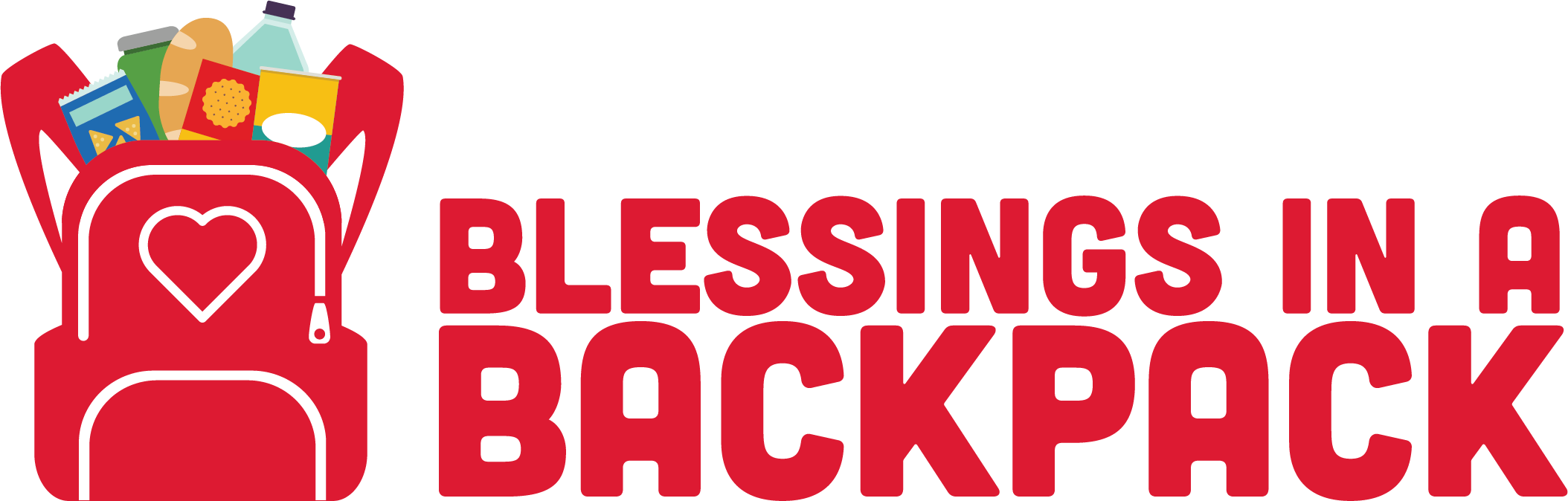 Parent Opt-Out LetterDear Parent,Your child is eligible to be a recipient of the Blessings in a Backpack program at SCHOOL NAME.  The program is designed to provide non-perishable food every Friday to children that would benefit from supplemental nourishment over the weekend.   The program runs the full 38-week school year and there is no cost to participate. Once the program is implemented, your child will receive a bag of non-perishable food every Friday which will be distributed in a discreet and caring manner.  If you wish for your child to participate in the program you do not need to do anything.  If you choose to opt out of this program, please sign below and return the letter to the school.Thank you!SignatureI do not want my child to participate in the Blessings in a Backpack program.For additional information regarding this program please visit the Blessings in a Backpack website  http://blessingsinabackpack.org/(Spanish version available in PC Toolkit)